“El sí de la familia marianista”                                  GUÍA CIERRE DE ACTIVIDADES:  TECNOLOGÍA - CUARTOS BÁSICOS  NOMBRE :………………………………………………………  CURSO: 4°año:  ……  Fecha: 18 Mayo 2020 1.- Escribe en una hoja word la secuencia que escribiste del papel de diario que confeccionaste en la primera guía utilizando las siguientes características:-Tipo de letra: Times New Roman.                              - Tamaño de letra 12.1……………………………………………………………………………………………………….2……………………………………………………………………………………………………….3……………………………………………………………………………………………………….4……………………………………………………………………………………………………….5……………………………………………………………………………………………………….6……………………………………………………………………………………………………….2.-Transcribe el siguiente cuento que a continuación te presento, en la misma hoja de Word de la actividad anterior. No olvides usar las siguientes características, al momento de digitar.      - Escrito dentro de una tabla insertada.                     - Espaciado: a doble espacio.      - Escribir el título en mayúscula.                                - Los personajes subrayados.      -Tipo de letra: Times New Roman.                            - Tamaño de letra 12.      - El segundo párrafo en un color distinto.                  - El texto en dos columnas.      - Insertar un dibujo relacionado con el texto.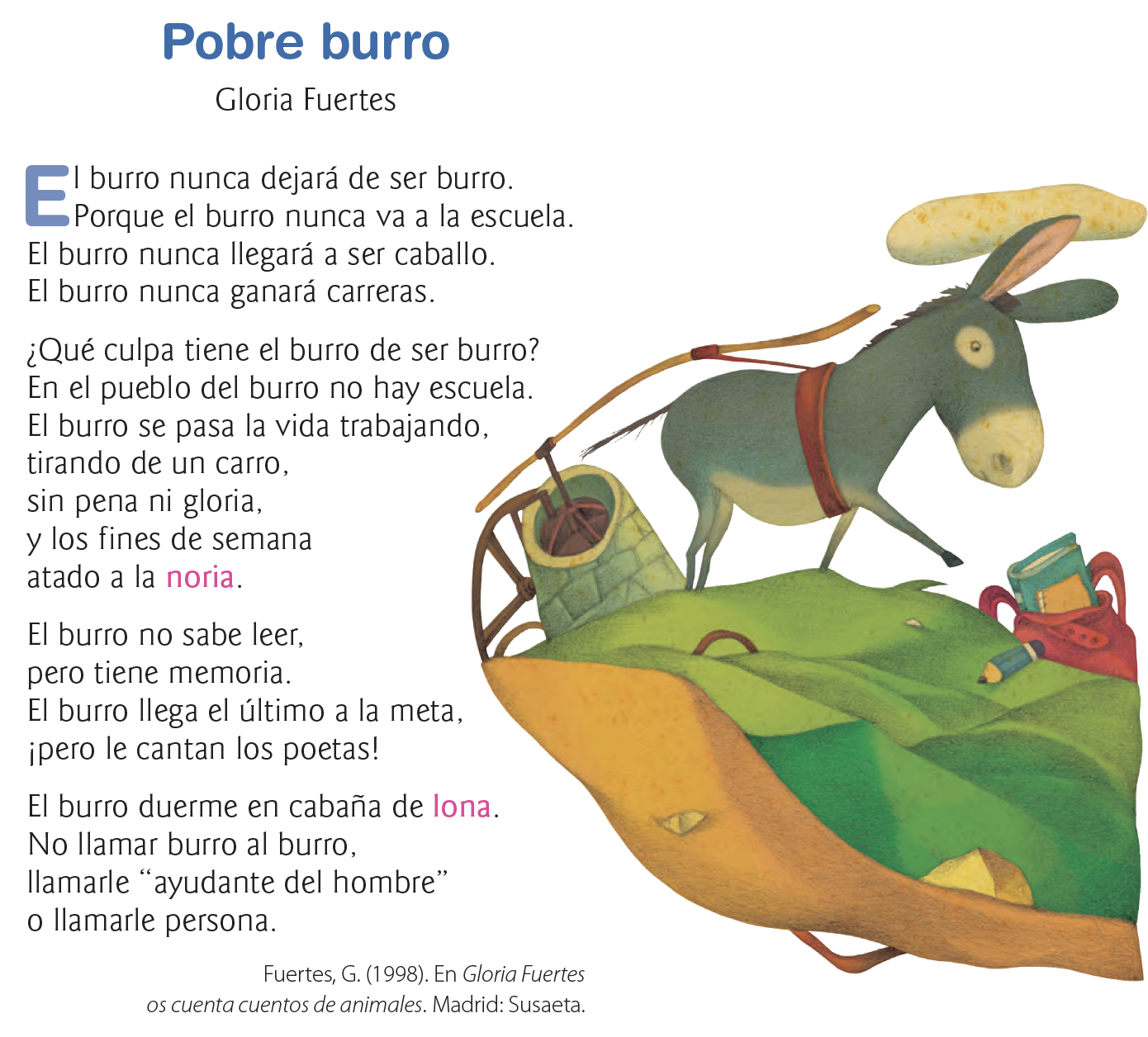   Lectura del libro lenguaje y Comunicación de 4º básico en página 66                                            RUBRICA DE EVALUCIÓN DE TECNOLOGÍALea cada indicador y conteste con una X donde corresponda según el trabajo, ojalá con la ayuda de un adultoOBJETIVO(S) DE APRENDIZAJE:OA5- Usar software de presentación para organizar y comunicar ideas para diferentes propósitos.OA2- Planificar la elaboración de un objeto tecnológico, incorporando la secuencia de acciones, materiales, herramientas, técnicas y medidas de seguridad necesarias para lograr el resultado deseado.INDICADORES:-Organizan una secuencia con las acciones necesarias para elaborar un objeto tecnológico y escirben en word con  las indicaciones siguientes.-Seleccionan las técnicas necesarias para elaborar un objeto tecnológico. Y lo escribe en word.-Aplican conocimiento tecnico para probar la calidad de un producto.TEMA DEL TRABAJO:-Aprender a usar un computador utilizando programa word.- Observa el link siguiente  en ayuda al trabajo pedido.https://www.youtube.com/watch?v=hFtX4MzcKKoACTIVIDADES DE APLICACIÓN:Escribir en Word la secuencia de acciones para elaborar un objeto, si no tienes la posibilidad de realizarlo lo puedes hacer en el cuaderno de tecnología.MECANISMO DE EVALUACIÓN :-Completa la secuencia de las acciones en la guía de word.-Responda con la pauta de  coevaluación con ayuda de un adulto.-Envía el trabajo  por correo o puedes enviar  una fotografía del cuaderno a la profesora de la asignatura.-Recuerda que puedes hacer tus consultas de lunes a viernes entre 8:00 y 13:00  hrs. al  correo de la profesora de la asignatura que es: consultas.snovoa@gmail.comINDICADORESMUY BUENO   3 puntosBUENO2 puntos REGULAR  1 puntoUsó la información solicitada con todas las características pedidas en la actividad 1Usó la información solicitada con todas las características pedidas en la actividad 2.Usó una imagen acorde al cuento en la actividad 1Solicitó ayuda de su familia, cuando la necesitóMostró agrado y gusto al confeccionar el trabajo.Realizó la actividad, en el tiempo esperado, que corresponde a los 90 minutos de una claseEVALUA TU DESEMPEÑOEVALUA TU DESEMPEÑOPUNTAJECALIFICACIÓNSi obtuviste de 16   a  18  puntosLo hiciste muy bienSi obtuviste de 14   o  15 puntosDebes reforzarSi obtuviste de  01  a  13 puntosDebes reforzar  más